Microsoft System Center  Guia do Pacote de Gerenciamento do Coordenador de Transações Distribuídas do Windows Server 2016 para o System Center 2016 Operations ManagerMicrosoft CorporationPublicado em: setembro de 2016 Direitos AutoraisEste documento é fornecido "no estado em que se encontra". Informações e visualizações expressas neste documento, incluindo URL e outras referências de sites da Internet, podem ser alteradas sem aviso prévio.Alguns exemplos descritos aqui são fornecidos somente para ilustração e são fictícios.  Nenhuma associação ou ligação é pretendida ou deve ser inferida.Este documento não fornece a você direitos legais a nenhuma propriedade intelectual em nenhum produto da Microsoft. Você pode copiar e usar este documento para fins internos e de referência. Você pode modificar este documento para fins internos e de referência.© 2016 Microsoft Corporation. Todos os direitos reservados.Microsoft, Active Directory, Bing, BizTalk, Forefront, Hyper-V, Internet Explorer, JScript, SharePoint, Silverlight, Banco de Dados SQL, SQL Server, Visio, Visual Basic, Visual Studio, Win32, Windows, Microsoft Azure, Windows Intune, Windows PowerShell, Windows Server e Windows Vista são marcas do grupo de empresas Microsoft. Todos as outras marcas comerciais pertencem a seus respectivos proprietários.SumárioGuia do Pacote de Gerenciamento do Coordenador de Transações Distribuídas do Windows Server 2016 para o System Center 2016 Operations Manager	4Finalidade do pacote de gerenciamento	5Cenários de monitoramento	5Como a integridade é acumulada	7Configurando o pacote de gerenciamento para o Pacote de Gerenciamento do Coordenador de Transações Distribuídas do Windows Server 2016 para o System Center 2016 Operations Manager	8Links	8Anexo: Conteúdo do Pacote de Gerenciamento	9Anexo: Regras	12Regras	12Guia do Pacote de Gerenciamento do Coordenador de Transações Distribuídas do Windows Server 2016 para o System Center 2016 Operations ManagerEste guia foi elaborado com base na versão 10.0.0.0 do Pacote de Gerenciamento do Coordenador de Transações Distribuídas do Windows Server 2016 para o System Center 2016 Operations Manager.Histórico do guiaConfigurações com suporteEste pacote de gerenciamento requer o System Center Operations Manager 2012 ou posterior. Não é solicitado um grupo de gerenciamento dedicado do Operations Manager.A tabela a seguir mostra os detalhes das configurações com suporte para o Pacote de Gerenciamento do Coordenador de Transações Distribuídas do Windows Server 2016 para o System Center 2016 Operations Manager:Escopo do pacote de gerenciamentoEste pacote de gerenciamento dá suporte até o Windows Server 2016.Pré-requisitosOs requisitos a seguir devem ser atendidos para executar este pacote de gerenciamento:Os pacotes de gerenciamento a seguir devem ser instalados antes do Pacote de Gerenciamento do Coordenador de Transações Distribuídas do Windows Server 2016 para o System Center 2016 Operations Manager:Pacote de Gerenciamento de Biblioteca do Windows ServerPacote de Gerenciamento de Cluster do Microsoft Windows Server Arquivos neste pacote de gerenciamentoO Pacote de Gerenciamento do Coordenador de Transações Distribuídas do Windows Server 2016 para o System Center 2016 Operations Manager contém os arquivos a seguir: 	Microsoft.Windows.MSDTC.2016.mp 10.0.0.0	Microsoft.Windows.MSDTC.library.mp 10.0.0.0Finalidade do pacote de gerenciamentoNesta seção:	Cenários de monitoramento	Como a integridade é acumuladaPara obter detalhes sobre as descobertas, as regras, os monitores, as exibições e os relatórios presentes neste pacote de gerenciamento, veja o Anexo: Conteúdo do pacote de gerenciamento.Cenários de monitoramentoO Pacote de Gerenciamento do Coordenador de Transações Distribuídas do Windows Server 2016 para o System Center 2016 Operations Manager gerencia o serviço MSDTC que um operador ou administrador tem interesse em monitorar, configurar ou informar-se.Os eventos do componente a seguir são capturados neste pacote de gerenciamento:MSDTC (Coordenador de Transações Distribuídas) do Windows Server 2016Objetos que o Pacote de Gerenciamento do Coordenador de Transações Distribuídas do Windows Server 2016 para o System Center 2016 Operations Manager descobreO Pacote de Gerenciamento do Coordenador de Transações Distribuídas do Windows Server 2016 para o System Center 2016 Operations Manager descobre os tipos de objeto descritos na tabela a seguir. Nem todos os objetos são descobertos automaticamente. Use substituições para descobrir os objetos que não são descobertos automaticamente. Para obter mais informações sobre a descoberta de objetos, veja o tópico "Descobertas de objetos no Operations Manager 2016" na Ajuda do Operations Manager 2016 Use o procedimento a seguir para modificar os parâmetros da descoberta automática.Para usar uma substituição para alterar os parâmetros da descoberta automáticaNo painel Criação, expanda Objetos do Pacote de Gerenciamento e clique em Descobertas de Objeto.Na barra de ferramentas do Operations Manager, clique em Escopo e filtre os objetos que aparecem no painel de detalhes.Na barra de ferramentas do Operations Manager, use o botão Escopo para filtrar a lista de objetos e clique em Descoberta de Função DTC do MSDTC.Na barra de ferramentas do Operations Manager, clique em Substituições, em Substituir a Descoberta de Objeto e em Para todos os objetos do tipo: Windows Server, Para um grupo.Na caixa de diálogo Propriedades das Substituições, clique na caixa Substituir dos parâmetros que você deseja modificar. Em Pacote de Gerenciamento, clique em Novo para criar uma versão não lacrada do pacote de gerenciamento e clique em OK.ClassesO diagrama a seguir mostra as classes definidas neste pacote de gerenciamento.Como a integridade é acumuladaO diagrama a seguir mostra como os estados de integridade do serviço MSDTC são acumulados neste pacote de gerenciamento.Configurando o pacote de gerenciamento para o Pacote de Gerenciamento do Coordenador de Transações Distribuídas do Windows Server 2016 para o System Center 2016 Operations ManagerEsta seção fornece diretrizes sobre como configurar e ajustar este pacote de gerenciamento. 	Melhor prática: criar um pacote de gerenciamento para personalizaçõesMelhor prática: criar um pacote de gerenciamento para personalizaçõesPor padrão, o Operations Manager salva todas as personalizações como substituições no Pacote de Gerenciamento Padrão. Como prática recomendada, crie um pacote de gerenciamento à parte para cada pacote de gerenciamento lacrado que você deseja personalizar. Ao criar um pacote de gerenciamento para armazenar as configurações personalizadas de um pacote de gerenciamento lacrado, convém nomear o novo pacote de gerenciamento com base no nome do pacote de gerenciamento que está sendo personalizado.Criar um novo pacote de gerenciamento para o armazenamento de personalizações de cada pacote de gerenciamento lacrado torna mais fácil exportar as personalizações de um ambiente de teste para um ambiente de produção. Também torna mais fácil excluir um pacote de gerenciamento, porque você deve excluir todas as dependências antes de excluir um pacote de gerenciamento. Se as personalizações para todos os pacotes de gerenciamento são salvas no Pacote de Gerenciamento Padrão e você precisa excluir um único pacote de gerenciamento, você deve primeiramente excluir o Pacote de Gerenciamento Padrão, que também exclui as personalizações para outros pacotes de gerenciamento.LinksOs links a seguir vão conectá-lo a informações sobre tarefas comuns associadas aos pacotes de gerenciamento do System Center:System Center 2016 – Operations Manager	Ciclo de vida do pacote de gerenciamento 	Como importar um pacote de gerenciamento 	Monitoramento de ajuste usando destino e substituição	Como criar uma conta Executar como  	Como exportar um pacote de gerenciamento 	Como remover um pacote de gerenciamento Operations Manager 2007 R2	Administrando o ciclo de vida do pacote de gerenciamento 	Como importar um Pacote de Gerenciamento no Operations Manager 2007 	Como monitorar utilizando substituições	Como criar uma conta Executar como no Operations Manager 2007 	Como modificar um perfil Executar como existente 	Como exportar personalizações de Pacotes de Gerenciamento 	Como remover um pacote de gerenciamento Para perguntas sobre o Operations Manager e os pacotes de gerenciamento, veja o fórum da comunidade do System Center Operations Manager.Um recurso útil é o blog System Center Operations Manager Unleashed, que contém postagens “Por Exemplo” para pacotes de gerenciamento específicos.Para obter informações adicionais sobre o Operations Manager, veja System Center 2016 – Operations Manager Survival Guide [Guia de sobrevivência do System Center 2016 – Operations Manager] e Operations Manager 2007 Management Pack and Report Authoring Resources [Recursos de criação de relatórios e Pacote de Gerenciamento do Operations Manager 2007] Importante 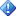 Todas as informações e conteúdos sobre sites que não sejam da Microsoft são fornecidas pelo proprietário ou usuários do Website. A Microsoft não oferece garantias, expressas, implícitas ou estatutárias, em relação às informações contidas neste site.Anexo: Conteúdo do Pacote de GerenciamentoO Pacote de Gerenciamento do Coordenador de Transações Distribuídas do Windows Server 2016 para o System Center 2016 Operations Manager descobre os tipos de objeto descritos nas seções a seguir. Nem todos os objetos são descobertos automaticamente. Utilize substituições para descobrir os objetos que não são descobertos automaticamente. Microsoft.MSDTC.10.0.DiscoveryInformações de descobertaMonitores RelacionadosObservação 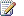 Se você estiver usando conectores, você pode desativar o monitor e permitir sua regra correspondente a ativar alertas sem alterar o status de integridade.Observação Desative a regra e habilite seu monitor correspondente para ativar alertas, alterações de estado e acúmulo de saúde.Visualizações relacionadasMicrosoft.MSDTC.10.0.ClusteredRoleDiscoveryInformações de descobertaMonitores RelacionadosObservação Se você estiver usando conectores, você pode desativar o monitor e permitir sua regra correspondente a ativar alertas sem alterar o status de integridade.Observação Desative a regra e habilite seu monitor correspondente para ativar alertas, alterações de estado e acúmulo de saúde.Visualizações relacionadasAnexo: RegrasAs tabelas a seguir listam as regras do Pacote de Gerenciamento. Observação Vale ressaltar que algumas dessas regras podem causar ruído em seu ambiente.RegrasRegras baseadas em eventoData do LançamentoAlteraçõesjaneiro de 2015Versão original deste guiaConfiguraçãoSuporteWindows Server 2016Windows Server 2016Servidores em clustersim Monitoramento sem agenteSem suporte/não testadoAmbiente virtualsimTipo de objetoDescoberto automaticamenteDescriçãoDescoberta de serviço MSDTCsimServidores com o MSDTC instaladoDescoberta de função clusterizada MSDTC do MSDTCsimFunções clusterizadas MSDTCIntervaloHabilitadoQuando Habilitar43.200 segundosVerdadeironão aplicávelMonitorFonte de dadosIntervaloAlertaComportamento de redefiniçãoRegra correspondenteHabilitadoQuando HabilitarMicrosoft.MSDTC.10.0.Monitor.ServiceNome do serviço = MSDTCPeríodo do intervaloVerdadeiro  Prioridade do alerta: NormalSeveridade do alerta: ErroAutomático Verdadeiro  “não aplicável”ExibirDescriçãoRegras e monitores que povoam a ExibiçãoMicrosoft.MSDTC.10.0.State.ViewMostrar os serviços MSDTC	Microsoft.MSDTC.10.0.Monitor.ServiceIntervaloHabilitadoQuando Habilitar43.200 segundosVerdadeironão aplicávelMonitorFonte de dadosIntervaloAlertaComportamento de redefiniçãoRegra correspondenteHabilitadoQuando HabilitarMicrosoft.MSDTC.10.0.Monitor.ClusteredRoleMSCLUSTER_ResourcePeríodo do intervaloFalsoAutomático Verdadeiro  “não aplicável”ExibirDescriçãoRegras e monitores que povoam a ExibiçãoMicrosoft.MSDTC.10.0.ClusteredRoles.State.ViewMostrar as funções clusterizadas MSDTC	Microsoft.MSDTC.10.0.Monitor.ClusteredRoleNomeTipoID do eventoHabilitado?Arquivo obrigatório ausente na pasta System32, no diretório do Windows.Coleta de Eventos4143, 4212, 4213, 4214, 4129simConfirmar conectividade de rede e configuração de firewall.Coleta de Eventos4358, 4359simO sistema relatou uma condição de erro inesperada. Reinstale o MSDTC para resolver isso.Coleta de Eventos4418simO serviço deve ser reiniciado ou arquivos estão ausentes.Coleta de Eventos4424, 4228simVerificar condição de poucos recursos.Coleta de Eventos4425simReiniciar o MSDTCColeta de Eventos4363, 4367, 4368, 4370, 4155, 4168,4169, 4170, 4209, 4229, 4230, 4233,4355, 4356, 4433, 4434, 4435, 4436,4441, 4455, 4456, 53321sim